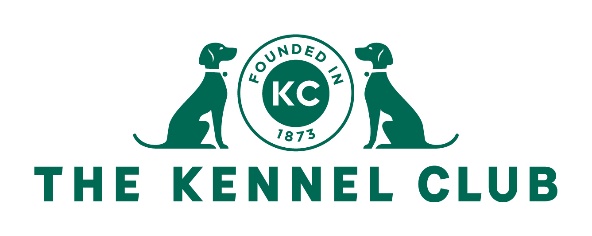 SPECIMEN CHAMPIONSHIP BLOODHOUND WORKING TRIAL SCHEDULEThis document is issued by The Kennel Club as a guide for trial secretaries and their printers. All schedules for this type of Bloodhound trial must be compiled in accordance with the layout indicated and the rules and regulations must be included as indicated. No modifications should be made to this specimen schedule except by permission of the Board of The Kennel Club, which should be followed by advertisement in the canine press wherever possible.Additional information may be added to the schedule such as details of sponsorship, club logos, directions to the venue etc, and this information may be included on any appropriate page.Please note that throughout this document all instructions and/or advice notes are shown in bold italic typeface. For the convenience of trial secretaries when revising previous schedules, any wording from the previous specimen schedule which is no longer required to be included is shown in red and strikethrough (with the old numbering). Amendments from the previous edition (if any) are shown in bold red type. Societies must include in the schedule any particular measures or conditions that competitors need to be aware of prior to the event. This specimen schedule and entry form was updated in December 2023 with effect for trials on or after January 2024.This document is updated on a regular basis to take into account any relevant changes to regulations etc.  Please ensure that you have the latest copy which can be obtained on The Kennel Club website: thekennelclub.org.uk/bloodhoundsecretary or by contacting The Kennel Club on 01296 318540.SPECIMEN SCHEDULE(NOTE: Instructions/Advice Notes are shown in bold italic type face)NAME OF TRIAL SOCIETYSCHEDULE OF CHAMPIONSHIP BLOODHOUND WORKING TRIAL(held under Kennel Club rules and regulations I and I(C) and licensed by The Kennel Club Limited)TRIAL VENUE (inc. Post Code)(give different venues for different stakes if necessary)DATES OF TRIALSTAKE				NAME OF JUDGENovice				. . . . . . . . . . . . . . . .Junior				. . . . . . . . . . . . . . . .Intermediate			. . . . . . . . . . . . . . . .Senior				. . . . . . . . . . . . . . . .The officers and committee members of the society holding the licence are deemed responsible for organising and conducting the trial safely and in accordance with the rules and regulations of The Kennel Club and agree to abide by and adopt any decision of the Board or any authority to whom the Board may delegate its powers subject to the conditions of Regulation I32.  In so doing those appointed as officers and committee members, accept that they are jointly and severally responsible for the organisation of the trial and that this is a binding undertaking.BLOODHOUND TRIAL SECRETARY - Name, Contact Address & Telephone NumberENTRIES CLOSE:- (date)ENTRIES TO BE MADE TO:-  (state to whom, with full address including postcode, and telephone number where possible) (cheques must be made payable to the licensed club)RULES AND REGULATIONSThe following regulations are mandatory and therefore must be included in the schedule. Where it is stated ‘if applicable’ they may be omitted if they do not apply to the trial. Items in bold should be replaced by the appropriate wording; items in normal type should be included verbatim. Instructions and additional rules applicable to the trial may be added at the end of this section at the discretion of the organising society but these must not contradict any of the rules and regulations given below. 1.	Dogs entered at Kennel Club licensed Bloodhound trials must be registered at The Kennel Club in accordance with Kennel Club Regulations for Classification and Registration B.2.	State the amount of entry and other fees.  3.	State the amount of prize money (if prize money on offer).4.	The Committee reserves to itself the right to refuse entries.5.	All dogs resident outside the UK must be issued with a Kennel Club authority to compete number before entry to the trial can be made.  All overseas entries without an authority to compete number will be returned to the competitor.6.	A draw will be made for the order of running.7.	State the conditions and qualifications for making entries and for intimating acceptance or refusal of entries.8.	State how entries can be made. 9.	This Bloodhound trial is held under Kennel Club regulations for Bloodhound trials with such exceptions as the committee of the society may decide. (Such exceptions and conditions must have received the approval of the Board of The Kennel Club prior to publication of the schedule).10.	Hounds under 12 calendar months of age on the first day of the trial are not eligible for entry. Hounds aged four calendar months and over are eligible to enter not for competition.11.	Spayed bitches and castrated dogs may compete at the trial.12.	The mating of bitches within the precincts of the competition is forbidden.13.	Should circumstances so dictate the society, in consultation with the judges, may alter arrangements as necessary. (Such changes and the circumstances surrounding them must be reported to The Kennel Club.)14.	Judges at a trial are prohibited from entering a hound which is recorded in their ownership or part ownership in the stake they are judging. Hounds will be disqualified if proved to have been handled in the stake by the scheduled judge’s spouse or immediate family, or resident at the same address as the scheduled judge.15.	DOGS IN VEHICLES ON HOT DAYS 	If possible include the statement set out in Annex A; as a minimum, include the following statement:Your dog is vulnerable and at risk if left in a vehicle in high temperatures and even on days considered as slightly warm.  Please take care of your dog.If your dog is found to be at risk forcible entry to your vehicle may be necessary without liability for any damage caused.16.        Welfare of Dogs             An exhibitor (or competitor) whose dog is entered at a Kennel Club licensed event should              take all reasonable steps to ensure the needs of their dog(s) are met, and should not                    knowingly put their dogs’ health and welfare at risk by any action, default, omission or                   otherwise. A breach of this regulation may be referred to the Board for disciplinary action   		under Kennel Club rules and regulations. The use of pinch collars, electronic shock                        collars, or prong collars, is not permitted at any working trials event licensed by The                      Kennel Club. This shall apply at the venue and within the precincts of the trial.17.        State the society’s policy on refunds to competitors in the event of cancellation or postponement of the show. It is not acceptable to state that no refunds will be given. Recommended wording is: In the event that the trial is cancelled due to unforeseen circumstances, the society will refund fees, less reasonably incurred expenses. If the trial processor has the provisions to do so, competitors will be refunded in the manner in which they had entered the trial, but in any event the society will refund fees within 3 months of the trial date to all those who had entered and requested a refund within 1 month of the trial date.CLASSIFICATIONa.	Working PermitsTo compete at Kennel Club licensed trials a hound, resident in the UK, must hold an Association of Bloodhound Breeders or Bloodhound Club Working Permit. Hounds resident in countries outside the jurisdiction of The Kennel Club must hold a Restricted Working Permit issued by a Bloodhound Club in their own country similar in content to that issued in the UK. Awards gained at Bloodhound trials held overseas do not count towards eligibility to compete at trials licensed by the Kennel Club.b.	Stock TestBloodhounds entered on a restricted permit must be hunted on a leash; they may only be hunted free if they hold part two of a Working Permit issued by the Association of Bloodhound Breeders or the Bloodhound Club to certify they are steady with farm stock. Hounds are required to have passed a stock test in the UK before being hunted off leash and are ineligible to compete in a senior stake until successfully stock tested. Hounds can take Part One of the working permit after they reach the age of 6 months, however hounds must be 12 months old before they can take Part Two of the permit.c.	EntriesBloodhounds must be entered in the lowest stake for which they are eligible at the closing date for entries. DEFINITIONS OF STAKES(THE FOLLOWING DEFINITIONS TO BE INCLUDED AS APPLICABLE TO THE SCHEDULING OF STAKES)a.	Novice StakeThe line shall be approximately 1.6km (one mile) long and not less than half an hour cold. For Bloodhounds holding a Working Permit at the close of entries. No hound that has gained 1st or 2nd place in the novice stake or gained 1st or 2nd place in a junior stake, or gained 1st place in an intermediate stake or senior stake may enter.b.	Junior StakeThe line shall be approximately 3.2km (2 miles) long and not less than one hour cold. For Bloodhounds that have gained 1st or 2nd place in the novice stake at close of entries. No hound that has gained 1st or 2nd place in a junior stake, or gained 1st place in an intermediate stake or senior stake may enter.c.	Intermediate StakeThe line shall be approximately 4km (2.5 miles) long and not less than one and a half hours cold. For Bloodhounds that have gained 1st or 2nd place in the junior stake at close of entries. No hound that has gained 1st place in an intermediate stake or senior stake may enter.d.	Senior StakeThe line shall be approximately 4.8km (3 miles) long and not less than two hours cold. For Bloodhounds that have won an intermediate stake at close of entries. Bloodhounds are ineligible to compete in a senior stake until successfully stock tested. Handlers who choose to work/hunt their hounds leashed must drop their leash within a minimum of 200 yds/183m of the line up, so that a natural identification takes place that is free from any handler interference.SPECIMEN OPEN WORKING TRIAL SCHEDULE - ANNEX AEntry Form Notice This notice must be printed on the entry form, either on the front or the back of the form.DOGS IN CARS ON HOT DAYS
Your dog is vulnerable and at risk if left in a vehicle in high temperatures and even on days considered as slightly warm. Please take care of your dog.If your dog is found to be at risk, forcible entry to your vehicle may be necessary without liability for any damage caused. Show Schedule Full Notice - discretionaryDOGS IN VEHICLES ON HOT DAYS Your dog is vulnerable and at risk during hot weather and The Kennel Club offers the following guidance to help guide you through the do’s and don’ts of travelling to and whilst at Kennel Club licensed events.When travelling to a show please take a moment to consider whether the route to the show is on a busy holiday route, and leave earlier to avoid increased time in traffic jams.Ensure your dog is not sitting in full sunlight. There should be plenty of free flowing air around the dog.Keep the dog in the shade – take your own shade, for example a large umbrella, and always have plenty of water available to drink, so your dog stays well hydrated.Remember, if you feel hot your dog is very likely to feel much hotter and dehydrated, and this could lead to dire results. Please look after your dog’s welfare.WARNING:  IF YOUR DOG IS FOUND TO BE AT RISK FORCIBLE ENTRY TO YOUR VEHICLE MAY BE NECESSARY WITHOUT LIABILILTY FOR ANY DAMAGE CAUSED.Anyone whose dog is entered at a Kennel Club licensed event should take all reasonable steps to ensure the needs of their dog(s) are met, and should not put a dog’s health and welfare at risk by any action, default, omission or otherwise. Breach of Kennel Club regulations in this respect may be referred to the Board for disciplinary action under Kennel Club rules and regulations.Right to Refuse Entries:  Exhibitors/Competitors are reminded that show societies have the right under Kennel Club regulation to refuse any entry.ENTRY FORMThe Dogs in Vehicles on Hot Days Notice must be printed on the entry form; this can be printed on the back of the form. (See Annex A to schedule for notice). 
If accepting postal entries an entry form, the wording of which must be in accordance with that approved for the time being by The Kennel Club, must be included within the schedule.Specimen of standard entry form is given below.Kennel Club Specimen Entry Form – Championship Bloodhound Working TrialThe Kennel Club Registration Number (or the Authority to Compete number for dogs registered and resident outside the ) must be stated or the entry will be returned.MANDATORY TRIAL DETAILS INCLUDING NAME OF SOCIETY, VENUE AND DATE TOGETHER WITH A STATEMENT THATTHE TRIAL WILL BE HELD UNDERKENNEL CLUB LIMITED RULES AND REGULATIONS ‘I’MANDATORY TRIAL DETAILS INCLUDING NAME OF SOCIETY, VENUE AND DATE TOGETHER WITH A STATEMENT THATTHE TRIAL WILL BE HELD UNDERKENNEL CLUB LIMITED RULES AND REGULATIONS ‘I’MANDATORY TRIAL DETAILS INCLUDING NAME OF SOCIETY, VENUE AND DATE TOGETHER WITH A STATEMENT THATTHE TRIAL WILL BE HELD UNDERKENNEL CLUB LIMITED RULES AND REGULATIONS ‘I’MANDATORY TRIAL DETAILS INCLUDING NAME OF SOCIETY, VENUE AND DATE TOGETHER WITH A STATEMENT THATTHE TRIAL WILL BE HELD UNDERKENNEL CLUB LIMITED RULES AND REGULATIONS ‘I’MANDATORY TRIAL DETAILS INCLUDING NAME OF SOCIETY, VENUE AND DATE TOGETHER WITH A STATEMENT THATTHE TRIAL WILL BE HELD UNDERKENNEL CLUB LIMITED RULES AND REGULATIONS ‘I’THE DATE OF ENTRIES CLOSING MUST BE STATEDTOGETHER WITH FULL DETAILS OF ENTRY FEESAND ANY OTHER FEES APPLICABLE TO THE TRIAL.It is advisable to include a statement that“On no account will entries be accepted without fees”.THE DATE OF ENTRIES CLOSING MUST BE STATEDTOGETHER WITH FULL DETAILS OF ENTRY FEESAND ANY OTHER FEES APPLICABLE TO THE TRIAL.It is advisable to include a statement that“On no account will entries be accepted without fees”.THE DATE OF ENTRIES CLOSING MUST BE STATEDTOGETHER WITH FULL DETAILS OF ENTRY FEESAND ANY OTHER FEES APPLICABLE TO THE TRIAL.It is advisable to include a statement that“On no account will entries be accepted without fees”.THE DATE OF ENTRIES CLOSING MUST BE STATEDTOGETHER WITH FULL DETAILS OF ENTRY FEESAND ANY OTHER FEES APPLICABLE TO THE TRIAL.It is advisable to include a statement that“On no account will entries be accepted without fees”.THE DATE OF ENTRIES CLOSING MUST BE STATEDTOGETHER WITH FULL DETAILS OF ENTRY FEESAND ANY OTHER FEES APPLICABLE TO THE TRIAL.It is advisable to include a statement that“On no account will entries be accepted without fees”.INSTRUCTIONS    This form must be used by one person only (or partnership).  Writing must be in ink or indelible pencil.  Use one line only for each dog.  The name of the dog and all the details as recorded with The Kennel Club must be given on this entry form.  If an error is made the dog may be disqualified by the Committee of The Kennel Club. All dogs must be registered at The Kennel Club in the name of the competitor.  If the registration or transfer of ownership has not been confirmed it must be applied for before the closing date of entries.  In case of dispute proof of postage of such applications may be required by The Kennel Club.  Dogs under 12 months of age on the day of the show cannot be entered for competition.  On no account will entries be accepted without fees. If a dog is in the process of registration or transfer at the time entry is made, add the letters NAF or TAF as appropriate after it’s name.  Please use BLOCK CAPITALS throughout when completing this entry form.    Please check all details before posting.INSTRUCTIONS    This form must be used by one person only (or partnership).  Writing must be in ink or indelible pencil.  Use one line only for each dog.  The name of the dog and all the details as recorded with The Kennel Club must be given on this entry form.  If an error is made the dog may be disqualified by the Committee of The Kennel Club. All dogs must be registered at The Kennel Club in the name of the competitor.  If the registration or transfer of ownership has not been confirmed it must be applied for before the closing date of entries.  In case of dispute proof of postage of such applications may be required by The Kennel Club.  Dogs under 12 months of age on the day of the show cannot be entered for competition.  On no account will entries be accepted without fees. If a dog is in the process of registration or transfer at the time entry is made, add the letters NAF or TAF as appropriate after it’s name.  Please use BLOCK CAPITALS throughout when completing this entry form.    Please check all details before posting.INSTRUCTIONS    This form must be used by one person only (or partnership).  Writing must be in ink or indelible pencil.  Use one line only for each dog.  The name of the dog and all the details as recorded with The Kennel Club must be given on this entry form.  If an error is made the dog may be disqualified by the Committee of The Kennel Club. All dogs must be registered at The Kennel Club in the name of the competitor.  If the registration or transfer of ownership has not been confirmed it must be applied for before the closing date of entries.  In case of dispute proof of postage of such applications may be required by The Kennel Club.  Dogs under 12 months of age on the day of the show cannot be entered for competition.  On no account will entries be accepted without fees. If a dog is in the process of registration or transfer at the time entry is made, add the letters NAF or TAF as appropriate after it’s name.  Please use BLOCK CAPITALS throughout when completing this entry form.    Please check all details before posting.INSTRUCTIONS    This form must be used by one person only (or partnership).  Writing must be in ink or indelible pencil.  Use one line only for each dog.  The name of the dog and all the details as recorded with The Kennel Club must be given on this entry form.  If an error is made the dog may be disqualified by the Committee of The Kennel Club. All dogs must be registered at The Kennel Club in the name of the competitor.  If the registration or transfer of ownership has not been confirmed it must be applied for before the closing date of entries.  In case of dispute proof of postage of such applications may be required by The Kennel Club.  Dogs under 12 months of age on the day of the show cannot be entered for competition.  On no account will entries be accepted without fees. If a dog is in the process of registration or transfer at the time entry is made, add the letters NAF or TAF as appropriate after it’s name.  Please use BLOCK CAPITALS throughout when completing this entry form.    Please check all details before posting.INSTRUCTIONS    This form must be used by one person only (or partnership).  Writing must be in ink or indelible pencil.  Use one line only for each dog.  The name of the dog and all the details as recorded with The Kennel Club must be given on this entry form.  If an error is made the dog may be disqualified by the Committee of The Kennel Club. All dogs must be registered at The Kennel Club in the name of the competitor.  If the registration or transfer of ownership has not been confirmed it must be applied for before the closing date of entries.  In case of dispute proof of postage of such applications may be required by The Kennel Club.  Dogs under 12 months of age on the day of the show cannot be entered for competition.  On no account will entries be accepted without fees. If a dog is in the process of registration or transfer at the time entry is made, add the letters NAF or TAF as appropriate after it’s name.  Please use BLOCK CAPITALS throughout when completing this entry form.    Please check all details before posting.INSTRUCTIONS    This form must be used by one person only (or partnership).  Writing must be in ink or indelible pencil.  Use one line only for each dog.  The name of the dog and all the details as recorded with The Kennel Club must be given on this entry form.  If an error is made the dog may be disqualified by the Committee of The Kennel Club. All dogs must be registered at The Kennel Club in the name of the competitor.  If the registration or transfer of ownership has not been confirmed it must be applied for before the closing date of entries.  In case of dispute proof of postage of such applications may be required by The Kennel Club.  Dogs under 12 months of age on the day of the show cannot be entered for competition.  On no account will entries be accepted without fees. If a dog is in the process of registration or transfer at the time entry is made, add the letters NAF or TAF as appropriate after it’s name.  Please use BLOCK CAPITALS throughout when completing this entry form.    Please check all details before posting.INSTRUCTIONS    This form must be used by one person only (or partnership).  Writing must be in ink or indelible pencil.  Use one line only for each dog.  The name of the dog and all the details as recorded with The Kennel Club must be given on this entry form.  If an error is made the dog may be disqualified by the Committee of The Kennel Club. All dogs must be registered at The Kennel Club in the name of the competitor.  If the registration or transfer of ownership has not been confirmed it must be applied for before the closing date of entries.  In case of dispute proof of postage of such applications may be required by The Kennel Club.  Dogs under 12 months of age on the day of the show cannot be entered for competition.  On no account will entries be accepted without fees. If a dog is in the process of registration or transfer at the time entry is made, add the letters NAF or TAF as appropriate after it’s name.  Please use BLOCK CAPITALS throughout when completing this entry form.    Please check all details before posting.INSTRUCTIONS    This form must be used by one person only (or partnership).  Writing must be in ink or indelible pencil.  Use one line only for each dog.  The name of the dog and all the details as recorded with The Kennel Club must be given on this entry form.  If an error is made the dog may be disqualified by the Committee of The Kennel Club. All dogs must be registered at The Kennel Club in the name of the competitor.  If the registration or transfer of ownership has not been confirmed it must be applied for before the closing date of entries.  In case of dispute proof of postage of such applications may be required by The Kennel Club.  Dogs under 12 months of age on the day of the show cannot be entered for competition.  On no account will entries be accepted without fees. If a dog is in the process of registration or transfer at the time entry is made, add the letters NAF or TAF as appropriate after it’s name.  Please use BLOCK CAPITALS throughout when completing this entry form.    Please check all details before posting.INSTRUCTIONS    This form must be used by one person only (or partnership).  Writing must be in ink or indelible pencil.  Use one line only for each dog.  The name of the dog and all the details as recorded with The Kennel Club must be given on this entry form.  If an error is made the dog may be disqualified by the Committee of The Kennel Club. All dogs must be registered at The Kennel Club in the name of the competitor.  If the registration or transfer of ownership has not been confirmed it must be applied for before the closing date of entries.  In case of dispute proof of postage of such applications may be required by The Kennel Club.  Dogs under 12 months of age on the day of the show cannot be entered for competition.  On no account will entries be accepted without fees. If a dog is in the process of registration or transfer at the time entry is made, add the letters NAF or TAF as appropriate after it’s name.  Please use BLOCK CAPITALS throughout when completing this entry form.    Please check all details before posting.INSTRUCTIONS    This form must be used by one person only (or partnership).  Writing must be in ink or indelible pencil.  Use one line only for each dog.  The name of the dog and all the details as recorded with The Kennel Club must be given on this entry form.  If an error is made the dog may be disqualified by the Committee of The Kennel Club. All dogs must be registered at The Kennel Club in the name of the competitor.  If the registration or transfer of ownership has not been confirmed it must be applied for before the closing date of entries.  In case of dispute proof of postage of such applications may be required by The Kennel Club.  Dogs under 12 months of age on the day of the show cannot be entered for competition.  On no account will entries be accepted without fees. If a dog is in the process of registration or transfer at the time entry is made, add the letters NAF or TAF as appropriate after it’s name.  Please use BLOCK CAPITALS throughout when completing this entry form.    Please check all details before posting.REGISTERED NAME OF HOUNDFollowed by K.C. Reg. No. (or *ATC No)BREEDSEXD or BFull Dateof BirthBREEDERBREEDERBREEDERSIREDAMTo be enteredin StakesBloodhoundKC Reg No (or *ATC No)Qualified for entry at                                                            Championship Trial on (date must be stated)                                             StakeQualified for entry at                                                            Championship Trial on (date must be stated)                                             StakeQualified for entry at                                                            Championship Trial on (date must be stated)                                             StakeQualified for entry at                                                            Championship Trial on (date must be stated)                                             StakeQualified for entry at                                                            Championship Trial on (date must be stated)                                             StakeQualified for entry at                                                            Championship Trial on (date must be stated)                                             StakeQualified for entry at                                                            Championship Trial on (date must be stated)                                             StakeQualified for entry at                                                            Championship Trial on (date must be stated)                                             StakeQualified for entry at                                                            Championship Trial on (date must be stated)                                             StakeQualified for entry at                                                            Championship Trial on (date must be stated)                                             Stake	DECLARATIONI/We agree to submit to and be bound by The Kennel Club Limited rules and regulations in their present form or as they may be amended from time to time in relation to all canine matters with which The Kennel Club is concerned and that this entry is made upon the basis that all current single or joint registered owners of this dog(s) have authorised/consented to this entry.  I/we also undertake to abide by the regulations of this trial and not to bring to the trial any dog which has contracted or been knowingly exposed to any infectious or contagious disease during the 21 days prior to the trial, or which is suffering from a visible condition which adversely affects its health or welfare.I/We further declare that I believe to the best of my knowledge that the hounds are not liable to disqualification under Kennel Club regulations.Usual Signature of Owner(s) ....................................……...............  Date ............................ALL registered owners must sign here unless the signatory holds written authority and consent from other joint registered owners to sign on their behalf; evidence of such authority may be required.NOTE: Hounds entered in breach of Kennel Club regulations are liable to disqualification whether or not the owner was aware of the breach.NOTE: Children under the age of 11 are the responsibility of a parent or guardian and must be supervised at all times including when competing.	DECLARATIONI/We agree to submit to and be bound by The Kennel Club Limited rules and regulations in their present form or as they may be amended from time to time in relation to all canine matters with which The Kennel Club is concerned and that this entry is made upon the basis that all current single or joint registered owners of this dog(s) have authorised/consented to this entry.  I/we also undertake to abide by the regulations of this trial and not to bring to the trial any dog which has contracted or been knowingly exposed to any infectious or contagious disease during the 21 days prior to the trial, or which is suffering from a visible condition which adversely affects its health or welfare.I/We further declare that I believe to the best of my knowledge that the hounds are not liable to disqualification under Kennel Club regulations.Usual Signature of Owner(s) ....................................……...............  Date ............................ALL registered owners must sign here unless the signatory holds written authority and consent from other joint registered owners to sign on their behalf; evidence of such authority may be required.NOTE: Hounds entered in breach of Kennel Club regulations are liable to disqualification whether or not the owner was aware of the breach.NOTE: Children under the age of 11 are the responsibility of a parent or guardian and must be supervised at all times including when competing.	DECLARATIONI/We agree to submit to and be bound by The Kennel Club Limited rules and regulations in their present form or as they may be amended from time to time in relation to all canine matters with which The Kennel Club is concerned and that this entry is made upon the basis that all current single or joint registered owners of this dog(s) have authorised/consented to this entry.  I/we also undertake to abide by the regulations of this trial and not to bring to the trial any dog which has contracted or been knowingly exposed to any infectious or contagious disease during the 21 days prior to the trial, or which is suffering from a visible condition which adversely affects its health or welfare.I/We further declare that I believe to the best of my knowledge that the hounds are not liable to disqualification under Kennel Club regulations.Usual Signature of Owner(s) ....................................……...............  Date ............................ALL registered owners must sign here unless the signatory holds written authority and consent from other joint registered owners to sign on their behalf; evidence of such authority may be required.NOTE: Hounds entered in breach of Kennel Club regulations are liable to disqualification whether or not the owner was aware of the breach.NOTE: Children under the age of 11 are the responsibility of a parent or guardian and must be supervised at all times including when competing.	DECLARATIONI/We agree to submit to and be bound by The Kennel Club Limited rules and regulations in their present form or as they may be amended from time to time in relation to all canine matters with which The Kennel Club is concerned and that this entry is made upon the basis that all current single or joint registered owners of this dog(s) have authorised/consented to this entry.  I/we also undertake to abide by the regulations of this trial and not to bring to the trial any dog which has contracted or been knowingly exposed to any infectious or contagious disease during the 21 days prior to the trial, or which is suffering from a visible condition which adversely affects its health or welfare.I/We further declare that I believe to the best of my knowledge that the hounds are not liable to disqualification under Kennel Club regulations.Usual Signature of Owner(s) ....................................……...............  Date ............................ALL registered owners must sign here unless the signatory holds written authority and consent from other joint registered owners to sign on their behalf; evidence of such authority may be required.NOTE: Hounds entered in breach of Kennel Club regulations are liable to disqualification whether or not the owner was aware of the breach.NOTE: Children under the age of 11 are the responsibility of a parent or guardian and must be supervised at all times including when competing.	DECLARATIONI/We agree to submit to and be bound by The Kennel Club Limited rules and regulations in their present form or as they may be amended from time to time in relation to all canine matters with which The Kennel Club is concerned and that this entry is made upon the basis that all current single or joint registered owners of this dog(s) have authorised/consented to this entry.  I/we also undertake to abide by the regulations of this trial and not to bring to the trial any dog which has contracted or been knowingly exposed to any infectious or contagious disease during the 21 days prior to the trial, or which is suffering from a visible condition which adversely affects its health or welfare.I/We further declare that I believe to the best of my knowledge that the hounds are not liable to disqualification under Kennel Club regulations.Usual Signature of Owner(s) ....................................……...............  Date ............................ALL registered owners must sign here unless the signatory holds written authority and consent from other joint registered owners to sign on their behalf; evidence of such authority may be required.NOTE: Hounds entered in breach of Kennel Club regulations are liable to disqualification whether or not the owner was aware of the breach.NOTE: Children under the age of 11 are the responsibility of a parent or guardian and must be supervised at all times including when competing.	DECLARATIONI/We agree to submit to and be bound by The Kennel Club Limited rules and regulations in their present form or as they may be amended from time to time in relation to all canine matters with which The Kennel Club is concerned and that this entry is made upon the basis that all current single or joint registered owners of this dog(s) have authorised/consented to this entry.  I/we also undertake to abide by the regulations of this trial and not to bring to the trial any dog which has contracted or been knowingly exposed to any infectious or contagious disease during the 21 days prior to the trial, or which is suffering from a visible condition which adversely affects its health or welfare.I/We further declare that I believe to the best of my knowledge that the hounds are not liable to disqualification under Kennel Club regulations.Usual Signature of Owner(s) ....................................……...............  Date ............................ALL registered owners must sign here unless the signatory holds written authority and consent from other joint registered owners to sign on their behalf; evidence of such authority may be required.NOTE: Hounds entered in breach of Kennel Club regulations are liable to disqualification whether or not the owner was aware of the breach.NOTE: Children under the age of 11 are the responsibility of a parent or guardian and must be supervised at all times including when competing.In the case of joint registered ownership the name of every owner must be given hereName(s)………………………………………………………………………...Address …………..…………………………………………………………………………………………………………………………..……………………Phone No. …………………………….……………………………………….Date of Birth (if under 18 years)…………………………………………………………..ENTRIES AND FEES WHICH MUST BE PREPAID TO BE SENT TO:NAME AND FULL POSTAL ADDRESS OF SECRETARY INCLUDING POST CODE AND, IF APPLICABLE, A TELEPHONE CONTACT NUMBERIn the case of joint registered ownership the name of every owner must be given hereName(s)………………………………………………………………………...Address …………..…………………………………………………………………………………………………………………………..……………………Phone No. …………………………….……………………………………….Date of Birth (if under 18 years)…………………………………………………………..ENTRIES AND FEES WHICH MUST BE PREPAID TO BE SENT TO:NAME AND FULL POSTAL ADDRESS OF SECRETARY INCLUDING POST CODE AND, IF APPLICABLE, A TELEPHONE CONTACT NUMBERIn the case of joint registered ownership the name of every owner must be given hereName(s)………………………………………………………………………...Address …………..…………………………………………………………………………………………………………………………..……………………Phone No. …………………………….……………………………………….Date of Birth (if under 18 years)…………………………………………………………..ENTRIES AND FEES WHICH MUST BE PREPAID TO BE SENT TO:NAME AND FULL POSTAL ADDRESS OF SECRETARY INCLUDING POST CODE AND, IF APPLICABLE, A TELEPHONE CONTACT NUMBERIn the case of joint registered ownership the name of every owner must be given hereName(s)………………………………………………………………………...Address …………..…………………………………………………………………………………………………………………………..……………………Phone No. …………………………….……………………………………….Date of Birth (if under 18 years)…………………………………………………………..ENTRIES AND FEES WHICH MUST BE PREPAID TO BE SENT TO:NAME AND FULL POSTAL ADDRESS OF SECRETARY INCLUDING POST CODE AND, IF APPLICABLE, A TELEPHONE CONTACT NUMBER